Prijedlog obrasca za pripremu nastave koja implementira razvoj ključnih kompetencijaŠkola: JU OŠ „Vladislav – Rajko Korać“ Štitari, BeraneIme/na i prezime/na nastavnika: Milica Labović                                                       Ivana Kljajić                                                        	Marija BojičićPrilog 1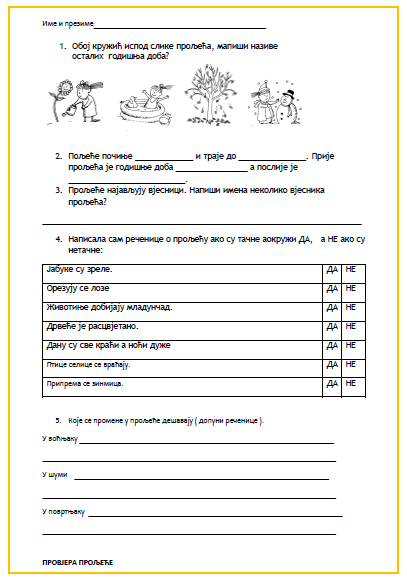 Prilog 2Наставни листић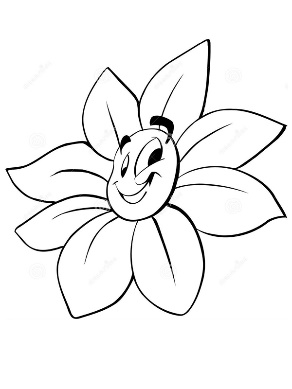 У бакиној башти Маја  је избројала 35 цвјетова црвених лала и 48 цвјетова нарциса. Колико укупно цвјетова има у бкиној башти?Рјешење:____________________________________________________Одговор: ____________________________________________________На дрвету се смјестило 48 птица. Одлетјеле су 4 птице, а долетјело је 15. Колико сада има птица на дрвету?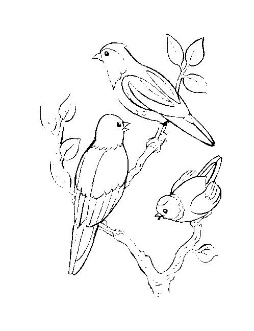 Рјешење:____________________________________________________Одговор: ____________________________________________________У воћњаку сусједе Марте расте 11 стабала јабука и 5 стабала крушки. У воћњаку сусједа Марка расте 6 стабала јабука мање него код сусједе Марте и 10 стабала крушака више. Колико воћки у воћњаку има сусједа Марта а колико сусјед Марко?Рјешење:____________________________________________________         Одговор: ____________________________________________________Израчунај и обоји.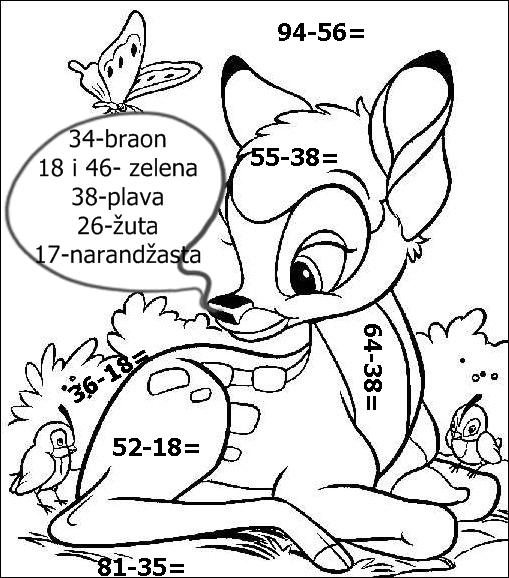 1. Predmet/predmeti, integrisana nastava, Vannastavna/vanškolska aktivnost:Integrisana nastava:Crnogorski – srpski, bosanski, hrvatski jezk i književnostMatematikaPriroda i društvoLikovna kulturaMuzička kultura 2. Tema (za projekt/ integrisanu nastavu/ aktivnost) / Obrazovno/ vaspitni ishod (za predmet):„PROLJEĆE“Crnogorski – srpski, bosanski, hrvatski jezk i književnostII razred- Na kraju učenja učenik će moći da s razumijevanjem sluša književnoumjetnički tekst i prepoznaje njegove odlike MatematikaII razred- Na kraju učenja učenik će moći da broji, zapisuje brojeve, sabira i oduzima i koristi standardne matematičke nazive Priroda i društvoII razred- Na kraju učenja učenik će moći da predstavi karakteri- stike prirodne i društvene sredine u široj okolini, navede razlike između živog i neživog i objasni međusobnu povezanost žive i nežive prirode Likovna kulturaII razred- Na kraju učenja učenik će biti u stanju da opiše postupak miješanja boja Muzička kulturaII razred- Na kraju učenja učenik će moći da razgovjetno i izražajno pjeva/izvodi pojedinačno i u grupi narodne i umjetničke pjesme i brojalice koristeći izražajne elemente (ritam, tempo, dinamika, boja zvuka) 3. Ishodi učenja(iz službenog programa za određeni predmet)CSBH jezik i književnostII razred-Tokom učenja učenik će moći da uz podsticaj nastavnika izražava zapažanja, misli i osjećanja nakon slušanja književnoumjetničkog teksta i povezuje sadržaj teksta s vlastitim iskustvom, upoređuje svoja zapažanja, misli i osjećanja sa zapažanjima ostalih učenika, navede slićnosti i razlike između književnoumjetničkog teksta i sopstvenog iskustva (Kako je procvjetala prva visibaba)MatematikaII razred-Tokom učenja učenici će moći u jednostavnijim slučajevima sabere i  oduzme dva broja u skupu brojeva do 100Priroda i društvoII razred-Tokom učenja učenici će moći da navedu karakteristične biljne i žkivotinjske vrste iz svog okruženja (Na livadi)Likovna kulturaII razred-Tokom učenja učenici će moći da kreiraju rad lijepljenjem bojenih površina (Proljećna princeza)Muzička kulturaII razred- Osmisli i izvede ritmičke motive i zvučne efekte na ritmičkim instrumentima Orfovog instrumentarija, na osnovu naučene pjesme, brojalice ili muzičke igre 4. Ključne kompetencije (aktivnosti učenika i oznaka ishoda učenja KK čijem se postizanju doprinosi kod učenika)Kompetencija pismenostiPrimjenjuje osnovne standarde pisanja, čitanja, slušanja i komunikacije pri obradi i analizi teksta „Kako je procvjetala prva visibaba“1.1.1.,1.1.3., 1.1.5., 1.1.6. ,1.1.7. ,1.1.9.,1.1.10.1.1.1. Primjenjuje osnovne standarde jezika u čitanju i pisanju (čita literarne i neliterarne tekstove prilagođene uzrastu uz razumijevanje pisanih informacija; piše tekstove po ugledu na model)1.1.3. Učestvuje aktivno u interpresonalnoj komunikaciji1.1.5. Komunicira usmeno i pisano koristeći odgovarajući vokabular1.1.6. Upoređuje pojmove i podatke iz različitih izvora 1.1.7. Izdvaja ključne pojmove i sa njima povezane podatke koje klasifikuje, upoređuje, dopunjuje, pamti i koristi u novim situacijama1.1.9. Odvaja bitno od nebitnog nakon slušanja ili čitanja i analize tekstova1.1.10. Iskazuje interesovanje i otvorenost prema učešću u konstruktivnom u dijalogu saopštavajuMatematička kompetencija i kompetencija u nauci, tehnologiji i inžinjerstvuKoristi osnovne matematičke postupke, logiku i operacije na primjeru skupova proljećnog cvijeća1.3.1., 1.3.6., 1.3.11.  1.3.1.  Koristi  osnovne računske  operacije sa  prirodnim brojevima, matematičke  postupke  i  mjere  za rješavanje problema u svakodnevnim životnim situacijama1.3.6.  Prepoznaje  logiku  matematičkih  postupaka  i  koristi  logiku  za  argumentovanje  svojih ideja1.3.11. Pokazuje sistematičnost, preciznost i istrajnost u radu i uči na greškamaDigitalna kompetencijaKoristi pristupačna digitalna sredstva u istraživanju promjena godišnjeg doba - pojave proljeća1.4.1., 1.4.3.1.4.1. Istražuje različite mogućnosti upotrebe digitalnih tehnologija u svakodnevnom životu uočavajući efekte i ograničenja njihove primjene1.4.3. Koristi različite izvore informacija i podataka u digitalnom okruženjuLična, društvena i kompetencija učenja kako učitiSarađuje i uvažava druga mišljenja, uviđa postojanje pravila komunikacije i vrednuje svoj i trud vršnjaka u učenju1.5.1., 1.5.3., 1.5.13., 1.5.15., 1.5.16.1.5.1. Primjenjuje pravila ponašanja i primjerene komunikacije prepoznavajući važnost uspostavljanja pravila i razloge njihovog uvođenja1.5.3. Upravlja vlastitim procesom učenja uz podršku, izabirući pristup učenju i strategije učenja 1.5.13. Podržava ličnu, društvenu, fizičku dobrobit i saradnju 1.5.15. Poštuje različitost drugih i njihove potrebe izgrađujući sopstveni integritet i odnose s drugima na principu uvažavanja i empatije1.5.16. Izgrađuje motivaciju za postizanje ciljeva u učenju i životu, gradi samopouzdanje, iskazuje spremnost za rješavanje probleme i otvorenost promjenamaGrađanska kompetencijaIstiče važnost odgovornog odnosa prema životnoj sredini 1.6.16Preduzetnička kompetencijaSarađuje sa drugima kako bi se ideje pretočile u aktivnosti1.7.7.Kompetencija kulturološke svijesti i izražavanjaIzražava svoje ideje i osjećanja u stvaranju likovne „Proljećne princeze“ i proljećnoj pjesmi1.8.4., 1.8.5.1.8.4. Izražava svoje ideje i osjećanja u stvaralačkom procesu kroz slikanje, crtanje, sastav, muziku i druge umjetničke i kulturne oblike1.8.5. Uključuje se u stvaralačke aktivnosti u školi i zajednici5. Ciljna grupaUčenici drugog razreda6. Broj časova i vremenski period realizacijeCrnogorski – srpski, bosanski, hrvatski jezk i književnost (2 časa II razred)Matematika  (1 čas II razred)Priroda i društvo (2 časa II razred) Likovna kultura (2 čas II razred)Muzička kultura (1  čas II razred)7. Scenario - strategije učenja i njihov slijed, iskazan, kroz  aktivnosti učenikaCrnogorski – srpski, bosanski, hrvatski jezik i književnost: II razred1. čas- Učenici su prethodni dan dobili domaći zadatak da pomoću mobilnih telefona naprave kratke video zapise kojima će prikazati sve promjene koje su uočili u prirodi dolaskom novog godišnjeg doba – proljeća.- Na početku časa, učenici prezentuju svoje video zapise (koji su prikazani puten video bima)- Slušaju čitanje umjetničkog teksta „Kako je procvjetala prva visibaba“ - Iznose svoje utiske- Odgovaraju na pitanja-U završnom dijelu časa učenici zatvorenih očiju slušaju kompoiziciju ,,Proljeće“ od Vivaldija, nakon čijeg slušanja ilustruju a potom i prezentuju svoje doživljaje.https://www.youtube.com/watch?v=l-dYNttdgl0- Domaći rad: Uvježbati čitanje priče2. čas-  U uvodnom dijelu časa učenici bacaju kocku. Na svakoj strani kocke se nalazi po jedan dio priče koji učenici pričaju, u zavisnosti na koju stranu kocka padne.- Čitaju tekst- Učestvuju u analizi sadržaja priče- Iznose svoje utiske o likovima- Učenici prave visibabe u završnom dijelu časa prateću uputstvo dato u video zapisu prikazanom na video bimu https://www.youtube.com/watch?v=GdyaZkE9FH8Priroda i društvo:II razred1.čas- Na tabli se nalazi skrivalica podijeljena na nekoliko djelova. Na svakom dijelu skrivalice se nalaze prosti matematički izrazi koje učenici rješavaju. Cilj je da učenici otkriju šta se nalazi ispod djelova. - Posmatraju video zapis https://me.izzi.digital/DOS/26987/40195.html- Opisuju vremenske promjene u prirodi- Imenuju biljke sa slike,uočavaju promjene na biljkama, imenuju životinje i njihove mladunce, uočavaju aktivnosti ljudi u proljeće.- Popunjavaju radni listić o Proljeću (Prilog 1)- Na osnovu tačnih odgovora prikazanih na video bimu, učenici vrše samoevaluaciju listića.-U završnum dijelu časa učenici pretražuju vremensku prognozu za narenih nedelju dana2. čas- Na prethodnom času, učenicima je rečeno da donesu kore od jaja, slamu i pšenicu.- Posjeta voćnjaku uočavanje bitnih promjena na biljkama - Učenici beru cvijeće, akcenat je na vjesnicima proljeća (Ljubičice, visibabe, maslačci, bijele rade)-U završnom dijelu časa, učenici u korama jaja sade pšenicu.Likovna kultura:II razredčas-U uvodnom dijelu časa učenici slušaju pjesmu ,,Proljeće“ od Minje Subotehttps://www.youtube.com/watch?v=ysHaSvRfNnA- Učenici od materijala (vjesnika proljeća koje su brali tokom časa prirode i društva) prave ,,Proljećnu princezu“. Prvobitno, učenici princezinu kosu i lice bojaju prirodnim materijalima (cvijećem) , a potom haljinu popunjavaju vjesnicima proljeća.-Izložba radova.MatematikaII razred1 čas-Učenici uzimaju korpu u koju se nalaze vjesnici proljeća, koje su brali na času prirode i društva. Od cvijeća formiraju skupove (bijelih rada, ljubičica i maslačaka)-Navode razlike među skupovima- Rješavaju  pripremljene  tekstualne zadatke (Prilog 2)- Pišu matematički izraz, računaju i daju pismeni odgovor na  pitanje- Rješenja zadataka su djelovi puzzle, koju učenici spajaju tačnim rješavanjem istih (spajanjem djelova dobijamo sliku laste)Muzička kultura2 časa- Izvode brojalice https://www.facebook.com/permalink.php?id=1644464649165258&story_fbid=2588561324755581- Ponavljaju brojalice- Uče pjesmu po utvrđenom metodskom postupku (Prolećna pesma) https://www.youtube.com/watch?v=e_Ifbi6B84o- Izvode pjesmu.ZAJEDNIČKA AKTIVNOST – izvode koreografiju na naučenu Prelećnu pjesmu.8. Nastavni materijali za podučavanje i učenje- Priručnici, nastavni listići, Udžbenici, internet, pokazne slike,digitalni udžbenici, projektor,štampač9. Potrebna materijalna sredstva(uključujući troškovnik, ako je potrebno obezbjediti finansijska sredstva)Makaze, ljepilo, korpa, jaja, pšenica, slama, cvijeće10. Očekivani rezultati(mjerljivi i dokazljivi, koji proističu iz definiranih aktivnosti)Rezultati učeničkih zadataka Učenici su uspješno radili na zadacimaPrezentovani radovi Organizovana izložba rada „Proljećna princeza“Posađeno sjeme pšenice u kore od jajaPosjetili voćnjak 11. Opis sistema vrednovanjaPosmatranje učeničkog učešća, zaključivanja i odgovaranja na postavljena pitanjaSamoevaluacija i vršnjačka evaluacijaAktivno učešće svih učenikaPrezentovani radovi učenika prema kriterijumu:70% učenika je uspješno izvršilo svoje zadatke – zadovoljavajuće 80% učenika je uspješno izvršilo svoje zadatke – uspješno 90% učenika je uspješno izvršilo svoje zadatke – izvrsnoKoristili pohvalu i podsticati dalji rad.12. EvaluacijaOstvarena povratna informaciju na nastavnom listićuOstvarena samoevaluacija (učenici procjenjuju svoju uspješnost )Ostvarena vršnjačka evaluacija (učenici procjenjuju uspješnost svojih vršnjaka)Nastavnici pomažu objektivnost prilikom samoevaluacije i vršnjačke evaluacije i pružaju podršku da se ona uči u kontinuitetu.   